Tips & Hints Cognos Training – Report Writing URLs for Cognos:Cognos-DEV – https://cognos-dev.udel.edu/cognos8Cognos (production) - https://cognos.udel.edu/cognos8 Or from Institutional Research’s UDEW page http://www.udel.edu/IR/UDEW/Join the Cognos mail list - https://udel.edu/mailman/listinfo/ud-cognosUsed to keep Cognos users informed about database issues, to report errors, etc.Problems/questions about Cognos, email experts in IR: ir-udew-it@udel.eduTwo ways to run reports (if you have access to Report Studio):Cognos ConnectionReport Studio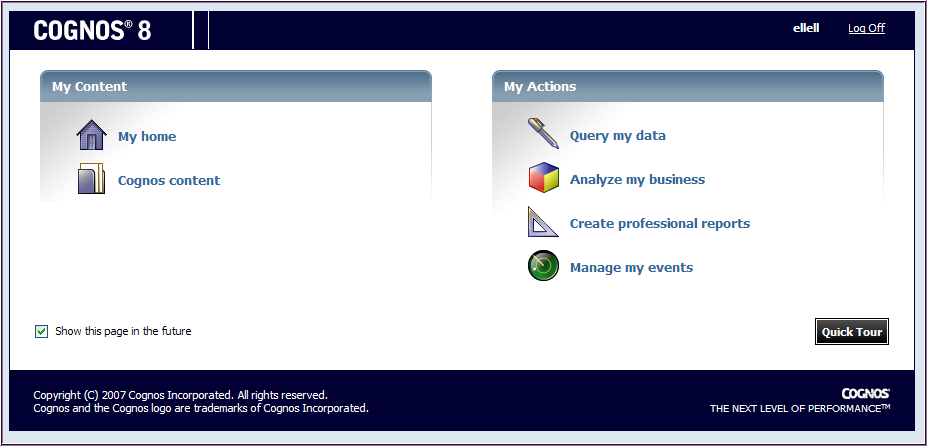 Cognos Connection:  Navigate to My Folders or subject area folder in Public Folders Find report and under Actions column, click Run with options 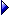 Choose HTLM, Excel, PDF, etc.See: Cognos Level I Training for more detailsReport Studio:Choose package from:Recently used packages or List of all packagesClick Allow Access buttonClick Open an existing report or templateNavigate to My Folders or subject area folder in Public FoldersDouble-click to open the report and wait for package to loadClick Run The dreaded “Unrecognized SOAP error” – Don’t let it happen to you! This means you’ve lost your connection to the Cognos server and your work.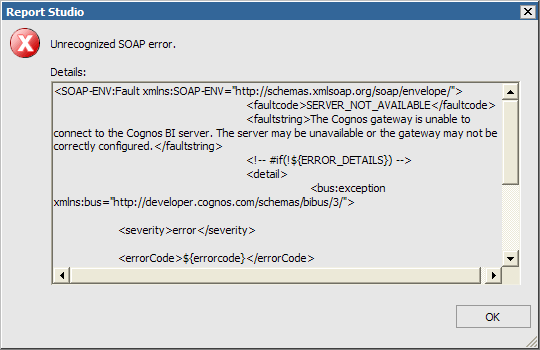 You must logout of Cognos and log in again (not your browser, just Cognos)Possible reasons:You’ve timed out due to “inactivity” for 30 minutes or more“Inactivity” means anytime when you are not pulling data or sending data to the serverBad network connection, especially with a wireless connectionYou will not be able to save your work (so sorry!) Save your work early & often!Delete vs. Cut: Delete  removes the data item from the report layout and the query. If you delete a data item, it will no longer appear on the Data Items tab.  To add it back, go to the Source tab.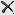 Cut  removes the data item from the report layout but retains it in the query that Cognos uses to retrieve data from the source. To add it back, go to the Data Items tab.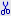 Cut vs. Delete – different effects with Page Explorer and Query ExplorerPage Explorer:Cut  – removes a field from the report (Page Explorer), but retains it in the query (Query Explorer - data items pane)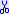 Delete  – removes a field from both the report and the query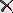 Query Explorer:Cut  – removes a field from both the report and the queryDelete  – removes a field from both the report and the queryChanging packages when creating a New  report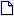 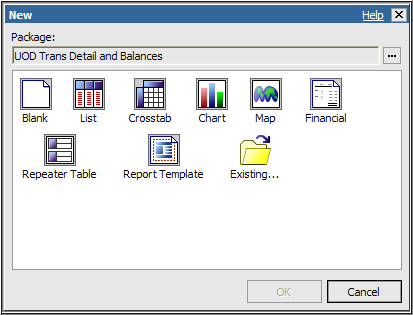 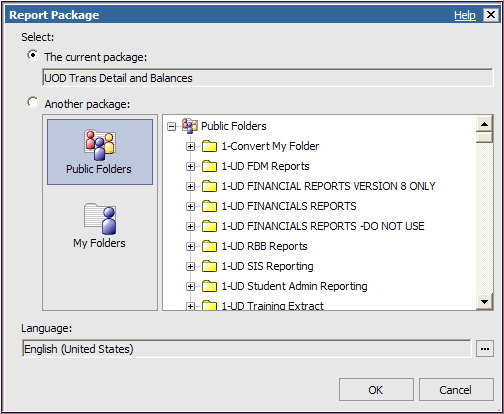 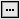 Beware of unintentionally creating a “singleton” data element A singleton is created when you drag a field into the work area to the wrong place.          vs.   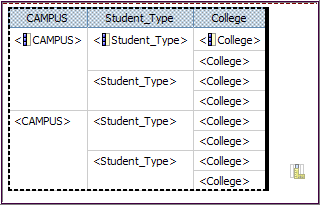 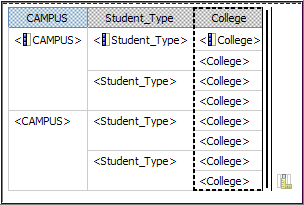 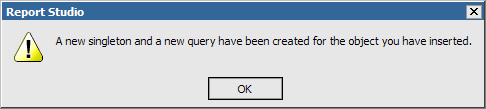                     vs.     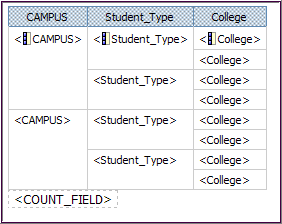 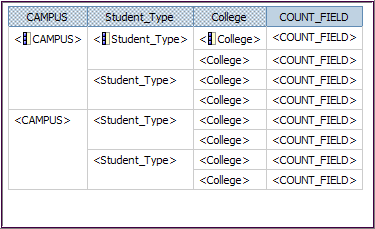                                   vs.                     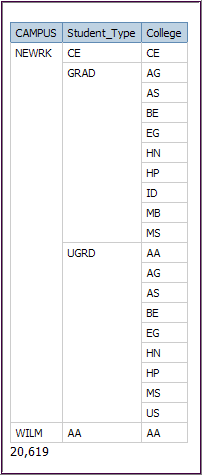 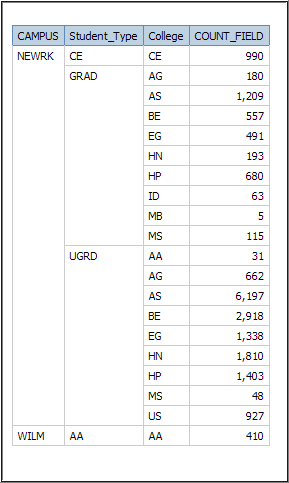 Hints for Filters 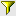 a. Writing Expressions  Values will always be in ALL CAPS and have single quotes (e.g. ‘ABC’)Equal (=)		[DATA_ITEM] = ‘VALUE’If you don’t know the value for a data item, use the Select Value  button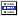 Double-click a value to add it to the expression definitionThe value will be formatted correctly for the expression with single quotesIn list (in)		[DATA_ITEM] in (‘VALUE’ , ‘VALUE’)Not in list (not in)	[DATA_ITEM] not in (‘VALUE’ , ‘VALUE’)If you don’t know the values for a data item, use the Select Multiple Values  button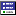 Double-click a value to add it to the expression definitionThe values will be formatted correctly for the expression with single quotes and parenthesesb. Always Validate  your Expression Definitions and look for “No errors.”  This will save you frustration later if your report has problems; you will know the issue is NOT your filters.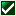 c. Disable a Filter rather than deleting it.  This gives you the option of re-using it at a later date 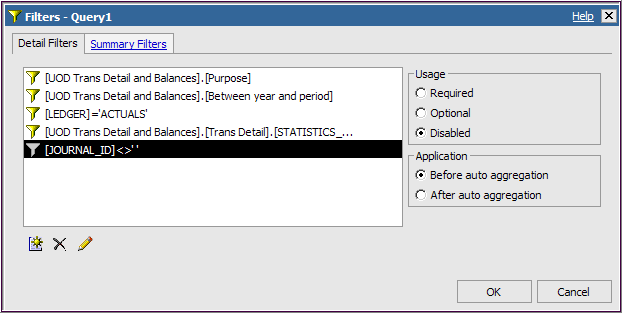 d. Re-use expressions from existing reports or other places You must use Copy [Ctrl-C] and Paste [Ctrl-V]You could keep a Word document with your frequently-used expressions to save time and avoid keying errors.  Note that every Cognos package will need to have its own set of expressions.  For example the ones for the UOD Trans Detail and Balances package must be separate from the Contract and Grants Data Mart
e. Expressions – DatesUse the format yyyy-mm-ddAvoid having to choose prompt values over and over while building/running-building/running your reportUse Validate Report  to set the prompt values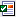 When the prompt page appears, you only have to click OKWe strongly suggest you write your reports in Cognos-DEV and copy the good ones into Cognos (production) – you can do it yourself!Everyone who gets access to write Cognos reports will get access to both DEV and Production databasesHelpful hint – select a different Style (color scheme) for DEV to distinguish it from PROD (See: Running Existing Reports, page 22)This is how to copy a report from DEV to PROD:Open the report in DEV, click Tools / Copy Report to ClipboardGo to Cognos-PROD, open Report StudioClick New report; choose same package as used in DEVClick Tools / Open Report from ClipboardSave the report with the same name (or not)Work with two instances of Report Studio when modifying a report (Use Copy to Clipboard instead of Save as)This is how to copy a report from DEV to DEV (or PROD to PROD):Your report is open in DEV (or PROD), click Tools / Copy Report to ClipboardGo to Cognos 8 Welcome page, open Report Studio (click Create professional reports)Click New report; choose same package as original reportClick Tools / Open Report from ClipboardSave the report with a different nameTwo Ways to open an existing report to work on in Report StudioCognos ConnectionReport StudioChoose Cognos Connection from Cognos8 welcome page:  Navigate to My Folders (or subject area folder in Public Folders) Find report you want to work on Under Actions column, click Open with Report Studio 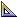 When pop-up window appears, click Allow Access buttonIf this is a report from Public Folders: Immediately save with a new name in My FoldersORChoose Report Studio from Cognos8 welcome page:Choose package from:Recently used packages or List of all packagesWhen pop-up window appears, click Allow Access buttonClick Open an existing report or templateChoose My Folders (or subject area folder in Public Folders)Double-click to open the report and wait for package to loadIf this is a report from Public Folders: Immediately save with a new name in My FoldersSort – how to view or change the sort order in a reportClick Sort 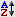 Choose Advanced Sorting…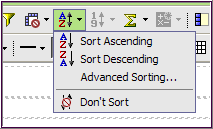 Change the sort order by:Highlight a field under the Detail Sort or Groups list:Use the green up/down arrows   to change the order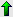 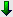 Click OK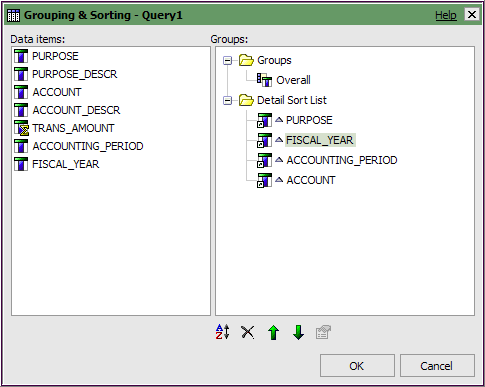 Use My Area/My Preferences to customize “the look” of CognosMy Preferences – Use this feature to set personal settings and defaultsChange your List View to have alternating white and gray lines Change the color scheme with the Style (this is recommended when you are using both Cognos-DEV and Cognos-PROD)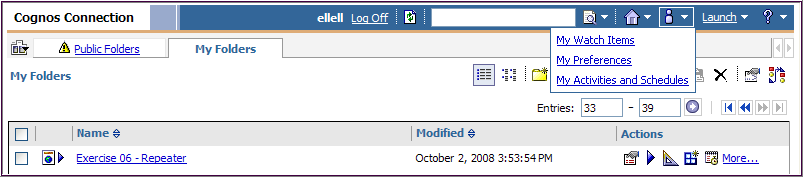 On the General tab: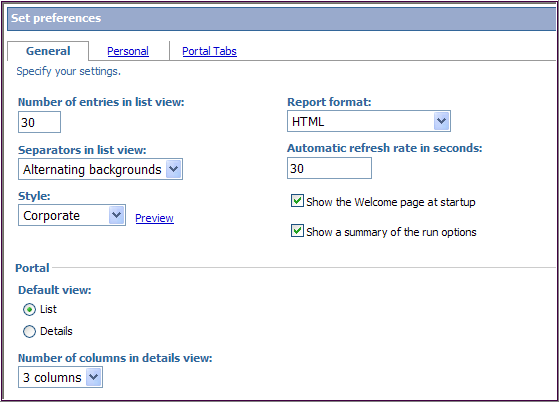 No Data Contents optionYou can quickly determine if your report “failed” due to a lack of data This option works with all types of reports (Lists, Crosstabs, Charts, etc.)This must be done individually to each reportClick any part of the work areaIn the Properties pane, click the Select Ancestor button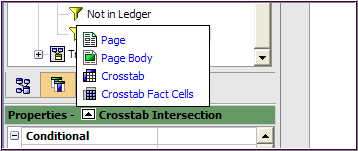 Click the main report, such as Crosstab or List or ChartIn the Conditional category, set No Data Contents to YesYou will now see two tabs in the work area: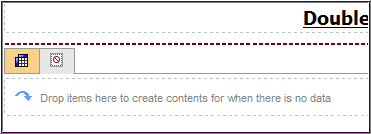 In the Insertable Objects pane, click the Toolbox tabDrag a Text Item to the area that says “Drop items here to create…”Type the message you want to appear, such as “No Data Found” You may want to change the font color and size of the text to be more obvious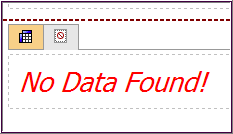 Save often! – The browser will display the Report name or New with an asterisk when you have not saved recent changes.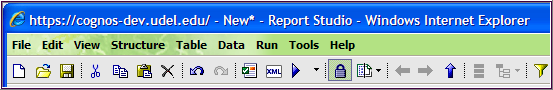 More about Filter Expressionsa. Add Text to an expression with this syntax (text stands for whatever you want to include):		[space] + [space] ’text’ [space] + [space]b. Learn about building expressions Click the Filter buttonIn Available Components, click the Functions tab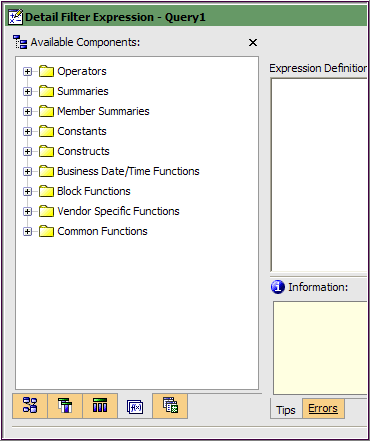 Open one of the yellow content folder to see the list of functionsClick on one of the functions The Information panel will display the syntax and other useful information about using that functionFor example this is the information for the Summaries function percentage: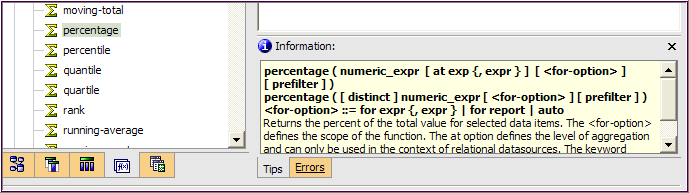 Crosstabs – how to add rows, columns and measures correctlyRowsDrag and drop first field into the Rows areaDrag a second field to the right of the first one; when you see the long thin blinking line drop it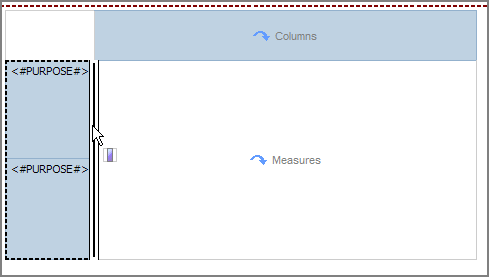 Drag a third field to the right of the 2nd one; when you see the medium thin blinking line, drop it.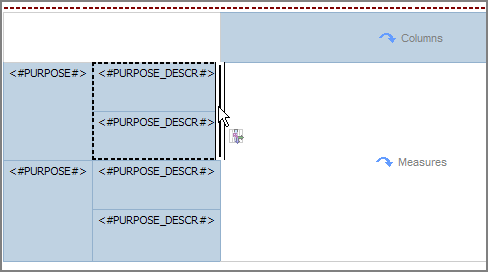 ColumnsDrag and drop first field into the Columns areaDrag a second field below the first one; when you see the long thin blinking line, drop it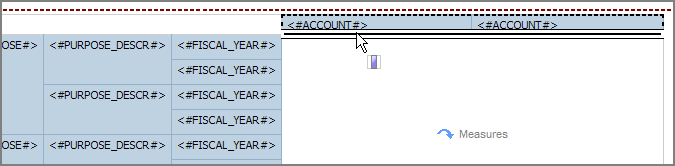 Drag a third field below the 2nd one; when you see the medium thin blinking line, drop it.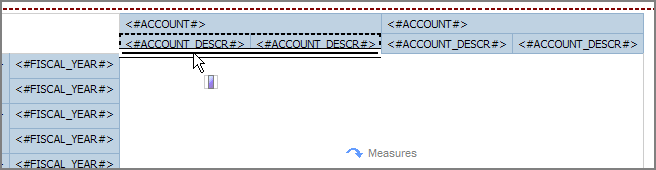 MeasuresDrag a “number” field  (such as an amount) to the Measures area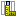 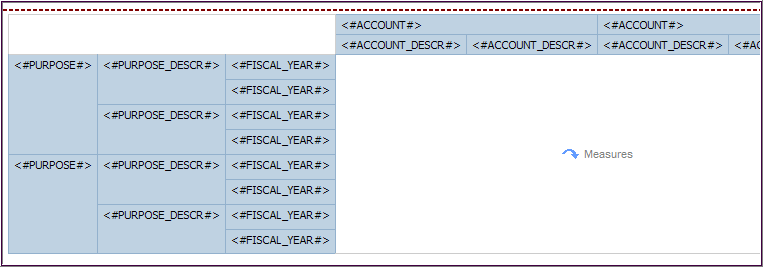 Use Pickup Style icon (eye dropper) to copy formatting from one text to anotherHighlight the text with the style you want to “copy” Click the Pickup Style icon 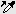 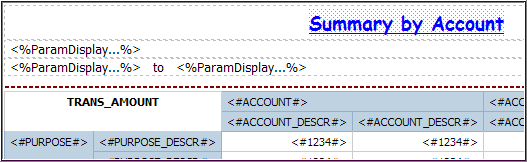 Highlight the text you want to take that style (control-click to highlight multiple text fields)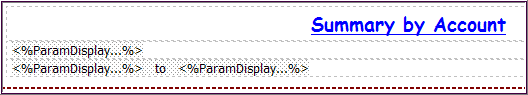 Click the Apply Style icon 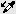 Add a Data Item Expression to a field (this is not a FILTER, do not use )IF THEN ELSEThis is an alternative to the Join example A, shown in Advanced Topics (pages 1-8).Open Report Studio with UOD Trans Detail and Balances package with a new ListAdd these fields to your work area:Add the pre-written prompt  Purpose Prompt to your report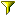 Add the pre-written Filters to your report Open Filters folder and double-click to add these three:ACTUALS Ledger FilterJournal ID not blank FilterStatistics Code exclude FilterAdd a Filter to include just the years 2008 and 2009:[UOD Trans Detail and Balances].[Trans Detail].[FISCAL_YEAR] in (2008,2009)Click Toolbox tabClick Query Calculation and drag it to the right side of work area (look for long thin blinking line)Name it FY2008Enter this expression:IF ([UOD Trans Detail and Balances].[Trans Detail].[FISCAL_YEAR]= 2008) THEN ([UOD Trans Detail and Balances].[Trans Detail].[TRANS_AMOUNT])    ELSE ( 0 )You may want to copy this expression for the next stepValidate (correct any errors) and click OKClick and drag another Query Calculation to the right of the first oneClick Query Calculation and drag it to the right side of work area (look for long thin blinking line)Name it FY2009Enter this expression:IF ([UOD Trans Detail and Balances].[Trans Detail].[FISCAL_YEAR]= 2009) THEN ([UOD Trans Detail and Balances].[Trans Detail].[TRANS_AMOUNT]) ELSE ( 0 )Validate (correct any errors) and click OKSave the report and name it Alt 2FY Totals by AccountAdd another Query Calculation from the Toolbox to the right of the FY2009 columnName it % DiffEnter this expression using the fields from the Data Items tab:     ([FY2009]-[FY2008])/[FY2008]*100Validate (correct any errors) and click OKSaveRun the report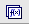 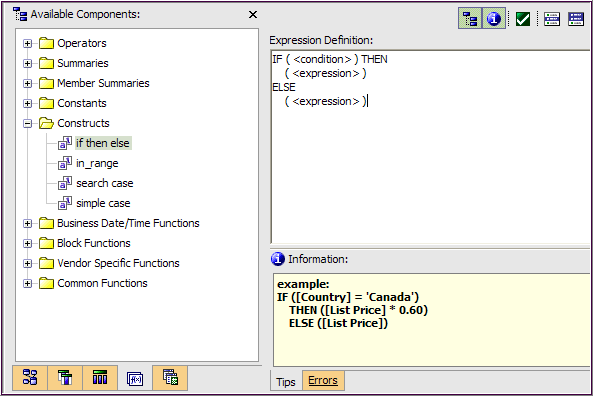 Converting a List to a CrosstabChoose the fields you want to become the columns in the CrosstabThey must be adjacent fieldsShift-click the first and last column titles to select multiple fields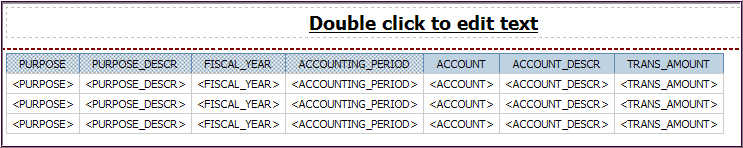 In the Toolbar, click Pivot List to Crosstab  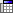 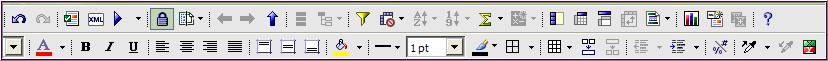 Your work area will look something like this: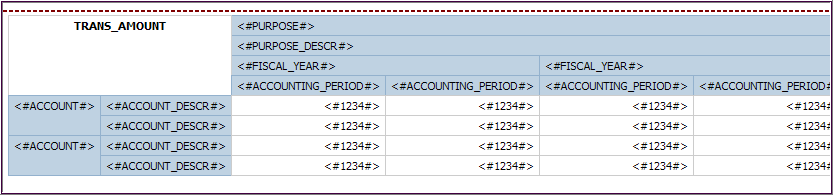 OPTIONAL - You can switch the columns and rows with Swap Columns and Rows  in the toolbar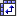 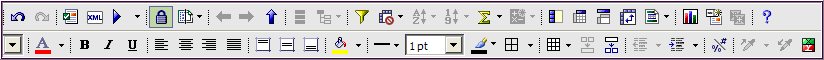 Converting a Crosstab to a ListClick inside the Crosstab in the work areaUse Ancestor  button in Properties to select Crosstab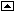 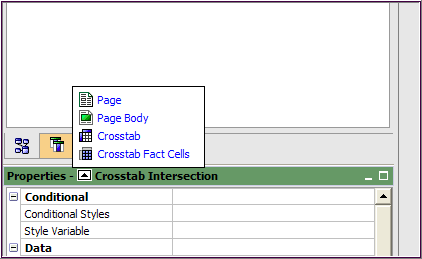 Click the Cut  button (not delete) – the work area is now blank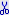 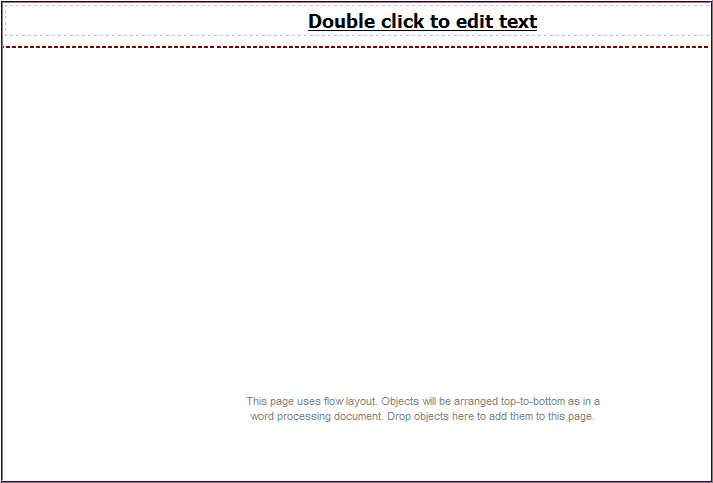 Click the Toolbox tabFrom the Toolbox tab, drag a List to the work area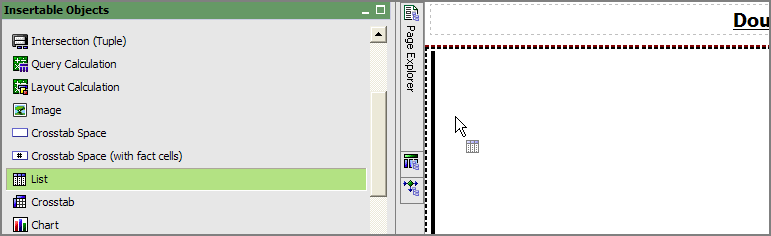 Click the Data Items tabClick Query1Drag & drop Query1 to the list (this will add all the fields in Query1 to the List)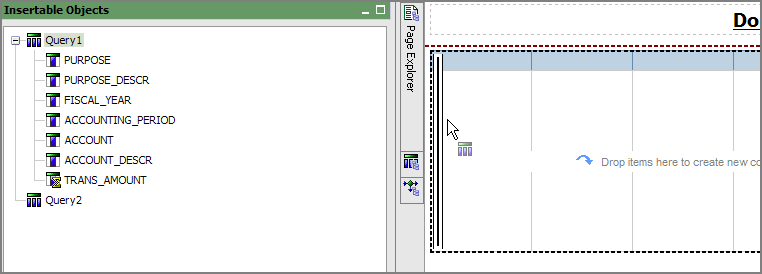 Click on the ListUse the Ancestor  button in Properties to select List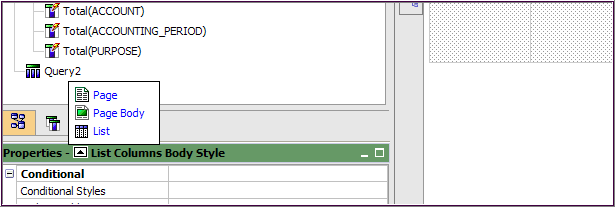 In Properties, go to Data/Query – change Query2 to Query1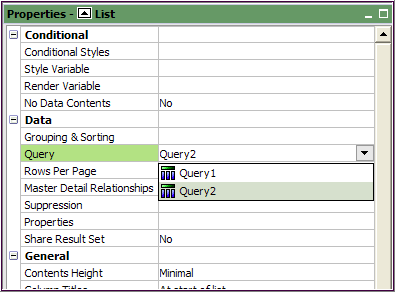 All your fields are now in the list; change the order of the fields as neededSave your workAdding Images to a report (from a web page)Make a place to hold the image (in this example – the header area)From the Toolbox, drag a Block  under the title and drop it when you see the blinking line on the right side of the title box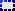 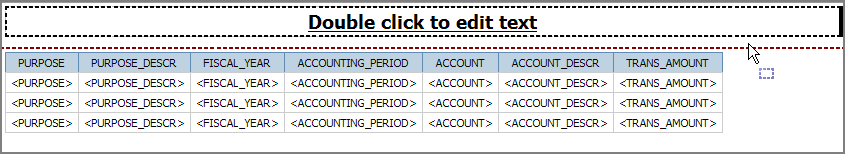 Then drag a Table  into the Block and drop it when you see a blinking line on the left side of the block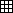 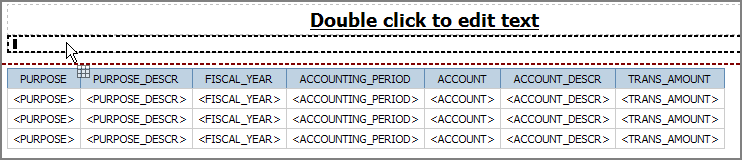 Make the Table 2 Columns and 1 RowClick OK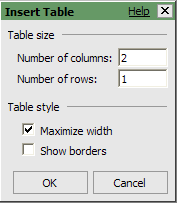 Still in Toolbox, drag an Image  to the right cell of the Table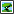 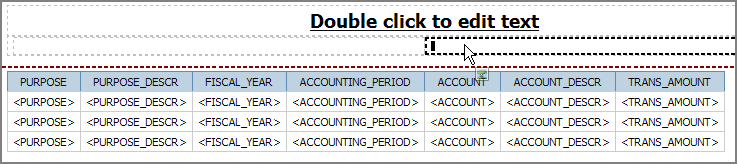 Highlight the cell and click the Center  button in the toolbar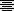 Open another browser session If have an image already chosen, go to its URL OR go to www.udel.edu/PR/UDaily/small%20images/ A list of images will appear, click on the links to find one you likeClick the image and copy the URLGo back to your Cognos reportClick the Image in the work area and go to PropertiesUnder URL Source, click URL and then click the Ellipses 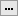 In the Image URL window, paste the URL of your image and click OK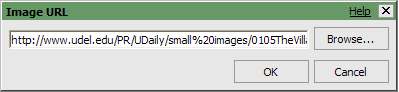 Your work area will look like this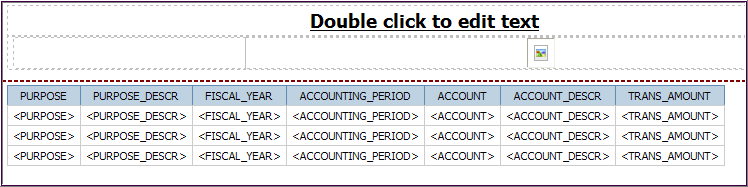 Save your workAdd Row Count to headerFrom the Toolbox:Drag a Block under the title Then drag a Table into the BlockMake the Table 2 Columns and 1 Row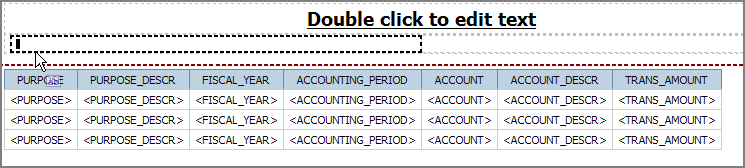 From the Toolbox, drag a Text Item to the left table cellType No. of Rows: [space] in the Text windowClick OKFrom the Toolbox, drag a Query Calculation to right table cellCall it Row CountClick OK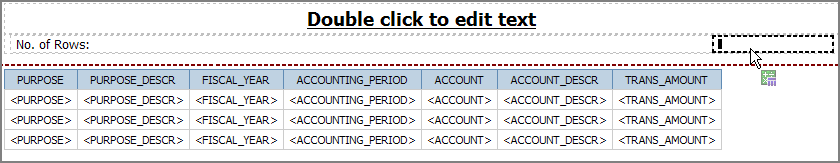 Create the expressionIn the Expression box, type: count(Click the Queries tab and double-click PURPOSE to add itType  )  after the Purpose fieldThe expression should look like this: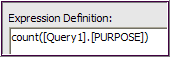 Validate  and click OK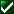 This message will appear, click OK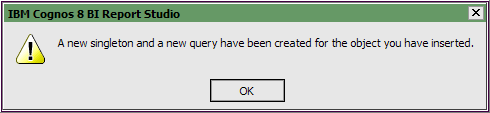 From the Toolbox, add Row Number  to the report to verify your row count, drop Row Number to the left of the first column when you see a thin blinking line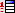 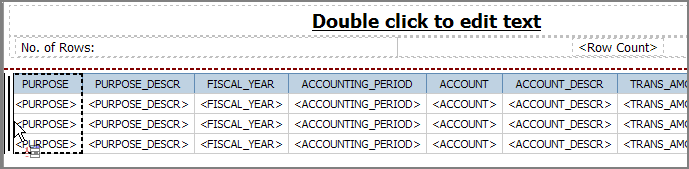 Save and Run the report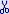 Adding more fields to a RepeaterIn the work area, click on Repeater where you want another row or columnIn the menu bar, click Table and choose InsertChoose either Table or one of the Column or Row optionsEnter number of Columns and/or Rows desiredDrag and drop new field(s) into the new box(es)You may need to add Text Item(s) if you have labels in your repeaterAdd Purpose description when header has a dynamic title for PurposeFrom Toolbox tab, drag & drop a Singleton next to the Purpose <%ParamDisplay…%>From Data Items tab (Chart of Accounts, Purpose folder) drag and drop PURPOSE_DESCR into the SingletonGo to Query Explorer, click Query2Add the Purpose Prompt to Detail FiltersRemove Footer from report before downloading to ExcelDate, time and page number defaults into the footer of every report.  These fields are problematic when you download to Excel and use the Sort feature. Click Headers & Footers button in the toolbarClick on Header & FooterClick OFF the footer checkboxUse Cognos Connection to find a recent reportFirst Method - Date Modified columnGo to specific folder or sub-folder in Cognos Connection, in this example My Folders and then GA Cognos ClassClick the Modified column twiceThis will bring most recently changed reports to the top of the list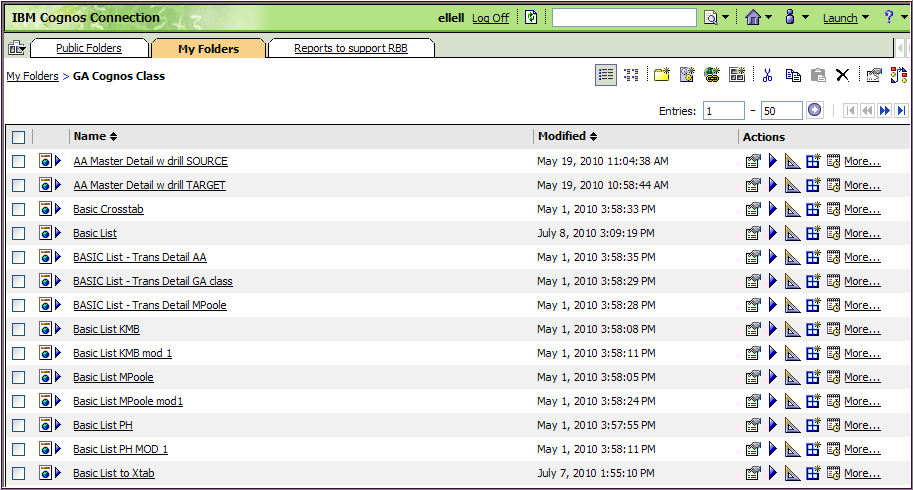 Second Method – Use Search boxGo to specific folder or sub-folder in Cognos Connection, such as             My FoldersClick the Search  button without entering anything in the box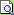 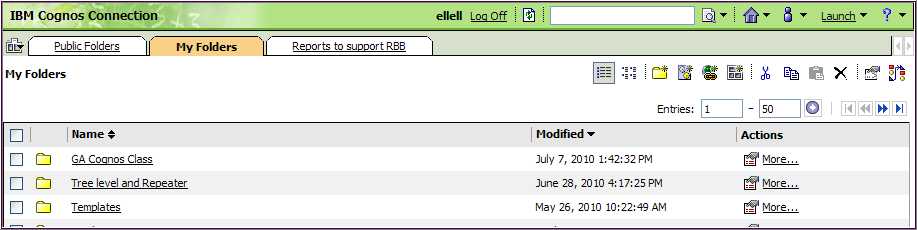 Click Advanced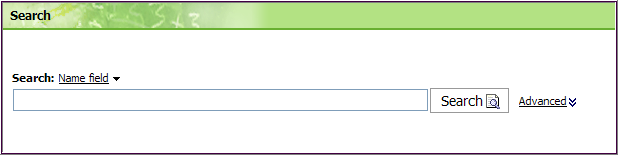 This will give you additional search criteria, the two most useful are:Modified is the date last modifiedScope is what folders to searchClick the downward arrow  , these are the choices for (date) Modified: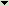 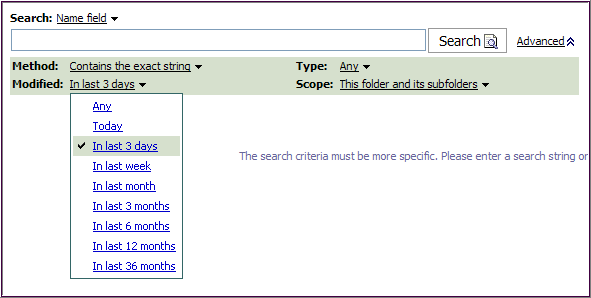 Click the downward arrow , these are the choices for Scope: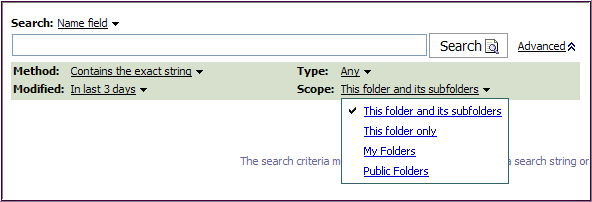 After setting the criteria, click Search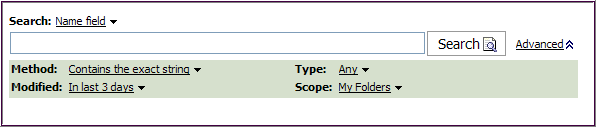 Find your report from the list; use the Actions open it (Report Studio )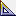 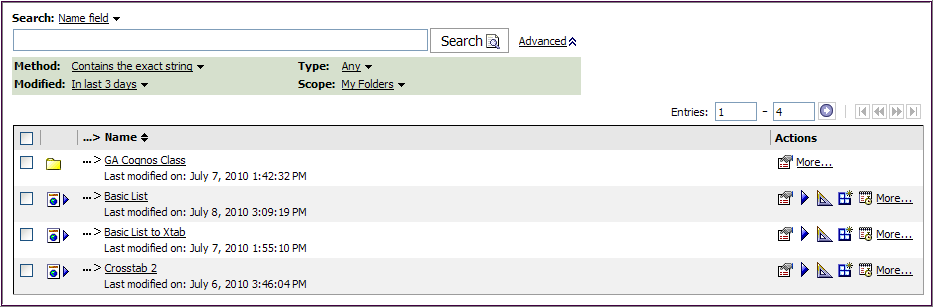 Download to Excel without changing your computers settings or if your computer runs on Windows 7 Run a report and chose Excel 2007 (or other version of Excel)When the hour glass appears that indicates the report is runningHOLD the CTRL key until Excel opensCaution for any field with this icon  (builder's square) is a number and is auto-aggregated in Cognos.  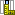 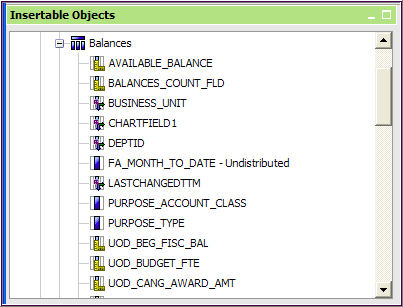 When using the field in a Filter , change the Application setting to "after auto aggregation" to get valid results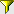 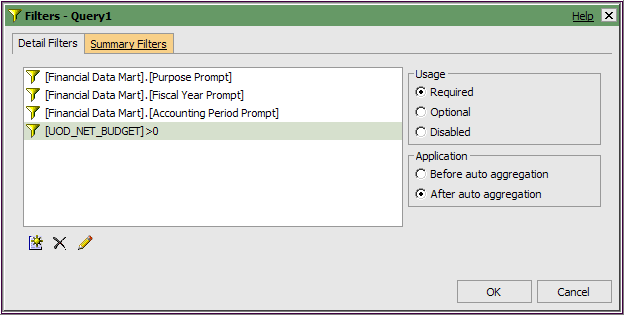 How to add more rows or columns to a table (this includes Repeater tables)Click on the table cell where you want to insert the row or table 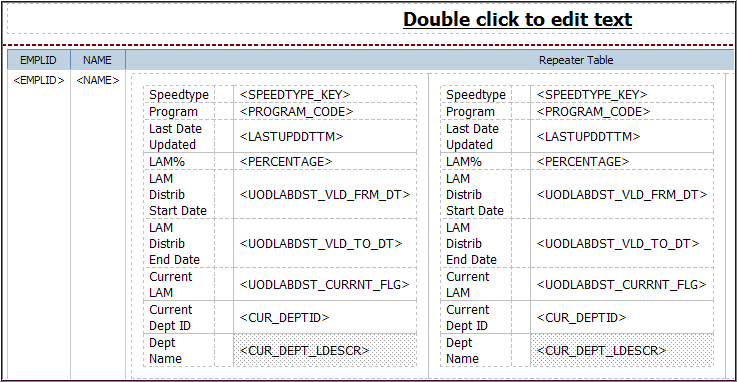 Go to the Table menu item 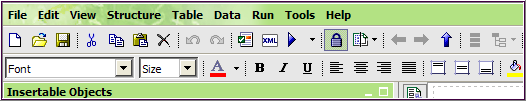 Select Insert Select Columns… or Rows… as needed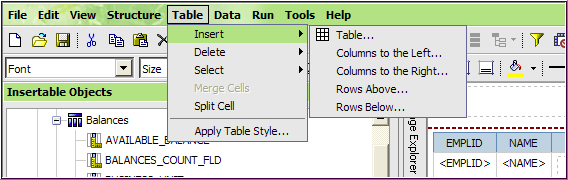 Enter the number of columns or rows you want and click OK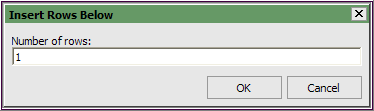 Field NameQuery Subject  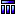 Folder   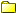 ACCOUNTChart of AccountsAccountACCOUNT_DESCRChart of AccountsAccount